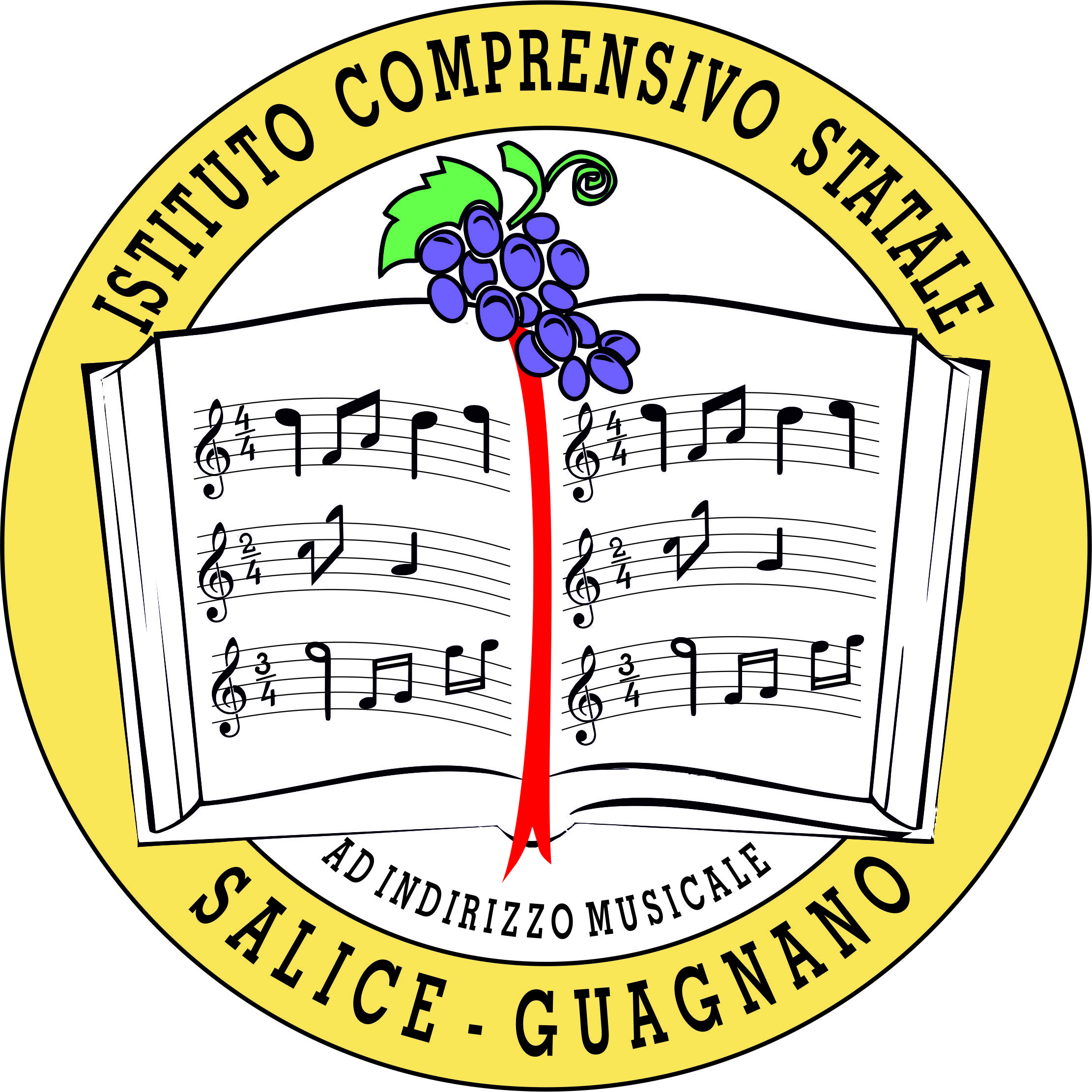 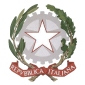 Ministero dell’Istruzione, dell’Università e della Ricerca  ISTITUTO COMPRENSIVO SALICE SALENTINOSalice Salentino,                                                                                                                                    Ai Sigg. Genitori Oggetto: Casi di pediculosi      Per motivi di prevenzione e tutela della salute, avendo già riscontrato nel nostro Istituto la presenza di casi di pediculosi, i Sigg. Genitori sono invitati a curare maggiormente la pulizia dei capelli dei propri figli utilizzando prodotti idonei e consultando il medico di famiglia o il pediatra. Accertata la presenza di parassiti e di uova (lendini), onde limitarne la diffusione, far frequentare la scuola solo dopo aver iniziato la cura.Firma del genitore…………………………..	                                                                              Il Dirigente Scolastico                                                                                                                                              Dott. Michele Serra      Ministero dell’Istruzione, dell’Università e della Ricerca  ISTITUTO COMPRENSIVO SALICE SALENTINOSalice Salentino,                                                                                                                       Ai Sigg. Genitori Oggetto: Casi di pediculosi      Per motivi di prevenzione e tutela della salute, avendo già riscontrato nel nostro Istituto la presenza di casi di pediculosi, i Sigg. Genitori sono invitati a curare maggiormente la pulizia dei capelli dei propri figli utilizzando prodotti idonei e consultando il medico di famiglia o il pediatra. Accertata la presenza di parassiti e di uova (lendini), onde limitarne la diffusione, far frequentare la scuola solo dopo aver iniziato la cura.Firma del genitore…………………………..	                                                                              Il Dirigente Scolastico                                                                                                                                              Dott. Michele Serra       Ministero dell’ struzione, dell’Università e della Ricerca  ISTITUTO COMPRENSIVO SALICE SALENTINOSalice Salentino,                                                                                                                                Ai Sigg. Genitori Oggetto: Casi di pediculosi      Per motivi di prevenzione e tutela della salute, avendo già riscontrato nel nostro Istituto la presenza di casi di pediculosi, i Sigg. Genitori sono invitati a curare maggiormente la pulizia dei capelli dei propri figli utilizzando prodotti idonei e consultando il medico di famiglia o il pediatra. Accertata la presenza di parassiti e di uova (lendini), onde limitarne la diffusione, far frequentare la scuola solo dopo aver iniziato la cura.Firma del genitore…………………………..	                                                                              Il Dirigente Scolastico                                                                                                                                              Dott. Michele Serra       Ministero dell’Istruzione, dell’Università e della Ricerca  ISTITUTO COMPRENSIVO SALICE SALENTINOSalice Salentino,                                                                                                                               Ai Sigg. Genitori Oggetto: Casi di pediculosi      Per motivi di prevenzione e tutela della salute, avendo già riscontrato nel nostro Istituto la presenza di casi di pediculosi, i Sigg. Genitori sono invitati a curare maggiormente la pulizia dei capelli dei propri figli utilizzando prodotti idonei e consultando il medico di famiglia o il pediatra. Accertata la presenza di parassiti e di uova (lendini), onde limitarne la diffusione, far frequentare la scuola solo dopo aver iniziato la cura.Firma del genitore…………………………..	                                                                              Il Dirigente Scolastico                                                                                                                                              Dott. Michele Serra       